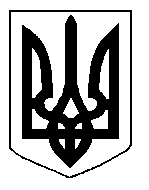 БІЛОЦЕРКІВСЬКА МІСЬКА РАДА	КИЇВСЬКОЇ ОБЛАСТІ	Р І Ш Е Н Н Я
від  30 серпня  2018 року                                                                        № 2617-55-VIIПро надання дозволу  на розроблення проекту землеустрою щодо відведення земельної ділянки комунальної власності в оренду Приватному підприємству «БІЛОЦЕРКІВБУДІНВЕСТ»Розглянувши звернення постійної комісії з питань земельних відносин та земельного кадастру, планування території, будівництва, архітектури, охорони пам’яток, історичного середовища та благоустрою до міського голови від 24 липня 2018 року №312/2-17, протокол постійної комісії з питань  земельних відносин та земельного кадастру, планування території, будівництва, архітектури, охорони пам’яток, історичного середовища та благоустрою від 24 липня 2018 року №139, заяву Приватного підприємства «БІЛОЦЕРКІВБУДІНВЕСТ» від 13 червня 2018 року №3084, відповідно до ст.ст. 12, 79-1, 93, 122, 123, 124 Земельного кодексу України, ст. 50 Закону України «Про землеустрій», ч.3 ст. 24 Закону України «Про регулювання містобудівної діяльності», п. 34. ч. 1 ст. 26 Закону України «Про місцеве самоврядування в Україні», міська рада вирішила:1.Надати  дозвіл  на розроблення проекту землеустрою щодо відведення земельної ділянки комунальної власності в оренду  Приватному підприємству «БІЛОЦЕРКІВБУДІНВЕСТ» з цільовим призначенням 11.04. Для розміщення та експлуатації основних, підсобних і допоміжних будівель та споруд технічної інфраструктури (виробництва та розподілення газу, постачання пари та гарячої води, збирання, очищення та розподілення води) (вид використання – для розміщення двох шафових газорегулюючих пунктів та шафового блоку комерційного вузла обліку газу)  за адресою: вулиця Леваневського, в районі будинку №47\1, орієнтовною площею 0,0014 га, за рахунок земель населеного пункту м. Біла Церква. 2.Особі, зазначеній в цьому рішенні подати на розгляд міської ради належним чином розроблений проект землеустрою щодо відведення земельної ділянки в оренду для затвердження.3.Площа земельної ділянки буде уточнена  при затвердженні проекту землеустрою щодо відведення земельної ділянки в оренду.4.Контроль за виконанням цього рішення покласти на постійну комісію з питань  земельних відносин та земельного кадастру, планування території, будівництва, архітектури, охорони пам’яток, історичного середовища та благоустрою.Міський голова             	                                                                     Г. Дикий